Checkliste und notwendige Unterlagen zum Ausdrucken zur GesellenprüfungFolgende Liste ist als Checkliste zum Abhaken gedacht.Die nachfolgenden Formulare müssen am PC oder von Hand sauber und vollständig ausgefüllt werden.					Name:	 	     Straße: 	     Plz.: 		     Ort: 		     					Lehrbetrieb:	     					Ort:		     Konstruktionsbeschreibung zum GesellenstückArbeitsaufgabe IIName: 		      				Vorname:      Ausbildungsbetrieb:      				Bezeichnung:	      				Holzart:         KorpusWerkstoff		      Eckverbindung 	      Rückwand 		      TüreWerkstoff 		      Konstruktion 		      Anschlag		      Verschluss		      SchubkastenLage			      Werkstoff 		      Konstruktion 		      Führung 		      Oberfläche	Schliff 		      Beize 		      Grundierung		      Zwischenschliff 		      Decklack-Öl-Wachs      ZusätzlichesBescheinigungdes Inhabers der Ausbildungsstätte, in der das Gesellenstück angefertigt wurde:Der (Die) Unterzeichnete bescheinigt hiermit, dass der Gesellenprüfling     	     	Schreiner / TischlerName	Geburtsdatum	Handwerkdas Gesellenstück, bestehend aus      selbständig und ohne fremde Hilfe in insgesamt       Arbeitsstunden angefertigt hat. Ebenfalls wurden Zeichnung, Arbeitsablaufplan und Materialliste vom Prüfling selbständig angefertigt.Ort, Datum           Unterschrift Firmeninhaber, Firmenstempelwas gibt’s für Wettbewerbe mit dem Gesellenstück?Der Praktische BerufswettbewerbDie Ermittlung der Innungs- und Kammerbesten Schreiner und Schreinerinnen erfolgt durch die zuständige Innung. Dabei sind die Noten in der praktischen Gesellenprüfung maßgeblich. Die Innungs- bzw. Kammersieger/-innen werden zur Teilnahme am Landeswettbewerb eingeladen. Hier ermittelt eine spezielle Jury den Landessieger / die Landessiegerin. In Klausur müssen die Teilnehmer unter Aufsicht eine Arbeitsprobe erstellen, die dann bewertet wird. Der Landessieger / die Landessiegerin hat dann die Chance am "Praktischen Bundesleistungswettbewerb" für sein Bundesland anzutreten. Während einermehrtägigen Arbeitsprobe gilt es hier, sein Können unter Beweis zu stellen. Wer hier siegt, hat - soweit bestimmte Altersgrenzen eingehalten sind - die einmalige Möglichkeit zur Teilnahme an der Internationalen Berufsolympiade (World Skills). Dieser fand in den vergangenen Jahren zum Beispiel in Taiwan,Kanada und Seoul statt. Zur Vorbereitung auf dieses Ereignis werden die Teilnehmer vom Bundesverband des Tischler- und Schreinerhandwerks bei zwei international erfahrenen Trainern (beide übrigens aus Bayern) in insgesamt 4 Wochen für die Olympiade fit gemacht. Diese exklusive Ausbildung und die Teilnahme ander Olympiade sind für die teilnehmenden Schreiner kostenlos und stellt ein Erlebnis dar, welches nur wenigen Personen vorbehalten bleibt.Die gute FormBeim Wettbewerb "Die Gute Form - Schreiner gestalten ihr Gesellenstück" gibt es die Innungsebene, die Landes- und Bundesebene. Ein internationaler Wettbewerb wird nicht angeboten. Die Sieger werden in das "Begabtenförderprogramm" aufgenommen. Nähere Informationen gibt es von der Handwerkskammer. Die Wettbewerbsbedingungen sind auf den verschiedenen Ebenen nahezu identisch. Die Sieger erhalten i. d. Regel Siegerprämien. Bis zur Bundesebene kann hier eine beträchtliche Geldsumme zusammenkommen. Da lohnt sich die AnstrengungBitte die Größe und Einteilung der Tabelle nicht ändern – sonst passt das Formular nicht in den von der Innung Allgäu gestellten Halter! Zettel auf DIN A5 Format an der Linie ausschneiden (148 x 210 mm BxH)Ohne diese Beschreibung kann das Gesellenstück nicht an der Bewertung der guten Form teilnehmen!Muster der BeschreibungViel Glück und Erfolg bei der Gesellenprüfung!Anmeldung und VorbereitungAnmeldung zur Gesellen-Abschlussprüfung  Download unter: www.schreiner-allgaeu.deDeckblatt Arbeitsaufgabe II ausfüllen (Blatt 3)Konstruktionsbeschreibung Gesellenstück ausfüllen (Blatt 4)Tabellarischer LebenslaufBescheinigung über Zwischenprüfungletztes BerufsschulzeugnisKopie vom LehrvertragTeilnahmebescheinigungen der Maschinenkurse TSM2 und TSM3Teilnahmebescheinigung Oberflächenkurs Eingabezeichnung Gesellenstück M 1:10 (nach Norm CAD) mit notwendigen Skizzenunterschrieben vom Meister Erklärung über die Führung des Ausbildungsnachweises (= Berichtsheft)Sollten Unterlagen wegen Unvollständigkeit zurück gesendet werden müssen, wird eine zusätzliche Bearbeitungsgebühr von 20,00 € in Rechnung gestellt!Theoretische GesellenprüfungWerkzeichnung DIN A1 Originalzeichnung mit Teilschnitten M 1:1 als CAD-Zeichnung auf dünne Platte aufgezogen, unterschrieben vom Prüfling und MeisterKopie anfertigen - Zeichnung bleibt beim Prüfungsausschuss!Arbeitsablaufplan und Stückliste des Gesellenstücksunterschrieben vom Prüfling und MeisterAbgabe GesellenstückSamstags zwischen 7°° und 8°° Uhr morgens (Eingang am Kreisel).Auf kundengerechte Anlieferung achten und Rücksicht auf andere nehmen.Später angelieferte Gesellenstücke werden NICHT mehr angenommen!Bescheinigung „Selbst angefertigt in (ca. 80?) Stunden“ (Blatt 5)unterschrieben vom Meister - muss dem Gesellenstück beiliegenPraktische GesellenprüfungMaterial nach Vorgaben hergerichtet. Download unter: www.schreiner-allgaeu.deWerkzeug scharf und komplettNotenbekanntgabe und Abholung des Gesellenstückes in der Brufsschuleam…………….um ………… Uhr (Termin wird noch bekannt gegeben)Die Gute FormErreichen der Note 3 oder besser beim GesellenstückAusbildungsbetrieb ist Mitglied der Schreiner-Innung AllgäuInformations-Formblatt ausfüllen und mit Stück abgebenAbholung in der Schule und Anlieferung am Ausstellungsort zum genannten Termin.(übriggebliebene Stücke werden versteigert!)Abholung am Ausstellungsort zum genannten Termin. (übriggebliebene Stücke werden versteigert!)Name:      Datum:      Nr.Arbeitsschritt / evtl. SkizzeDatumZeit in Std.1.2.3.4.5.6.7.8.9.10.11.12.13.14.15.16.17.18.19.Summe Zeit:Summe Zeit:Name des Stückes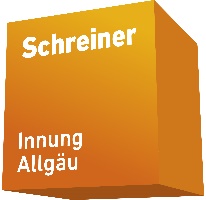 Name des StückesBeschreibung des Gesellenstücks:Beschreibung des Gesellenstücks:Entwurf und Fertigung von:NameOrtAusbildungsbetrieb:NameOrtVitrine für BlockflötenVitrine für BlockflötenBeschreibung des Gesellenstückes:Die  aus massiv Palisander gefertigte Vitrine ist zur  Aufbewahrung von exklusiven Blockflöten gedacht. Die gewölbten Butzen-Glas-Scheiben bringen hierbei die Formen der innen aufgeständerten Flöten besonders zur Geltung. Die Falttüren ermöglichen schnellen Zugriff auf die edlen Instrumente, ohne die Bewegungsfreiheit beim Musizieren wesentlich einzuschränken. Zur Aufbewahrung von Notenblättern  und Gesangs- büchlein ist die hängend geführte Schublade unter den Türen vorgesehen.  Die schlanke, himmelwärts gerichtete Form ist an die Grundform der darin aufbewahrten Instrumente angelehnt. Die bunten Füße  sollen dabei an die Weise “ein Möblein steht im Walde“ erinnern und heben den Korpus vom Fußboden ab.Beschreibung des Gesellenstückes:Die  aus massiv Palisander gefertigte Vitrine ist zur  Aufbewahrung von exklusiven Blockflöten gedacht. Die gewölbten Butzen-Glas-Scheiben bringen hierbei die Formen der innen aufgeständerten Flöten besonders zur Geltung. Die Falttüren ermöglichen schnellen Zugriff auf die edlen Instrumente, ohne die Bewegungsfreiheit beim Musizieren wesentlich einzuschränken. Zur Aufbewahrung von Notenblättern  und Gesangs- büchlein ist die hängend geführte Schublade unter den Türen vorgesehen.  Die schlanke, himmelwärts gerichtete Form ist an die Grundform der darin aufbewahrten Instrumente angelehnt. Die bunten Füße  sollen dabei an die Weise “ein Möblein steht im Walde“ erinnern und heben den Korpus vom Fußboden ab.Entwurf und Fertigung von:Hans DampfSonthofenAusbildungsbetrieb:Schreinerei FlötenbauerHinterstein